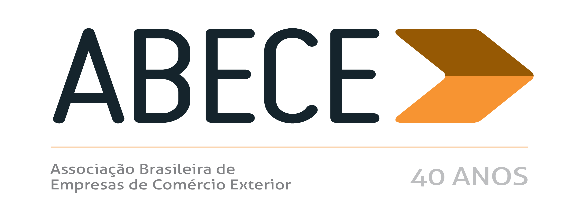 RESENHA SEMANAL ABECEPrezado Associado,Segue resumo das normas que consideramos mais relevantes para os associados veiculadas nas semanas de 28 de janeiro a 1º de fevereiro de 2019, de 04 a 08, de 11 a 15, e de 18 a 22 de fevereiro de 2019.Trata-se de informação de caráter exclusivo para associados com divulgação restrita.Para cancelar o recebimento, solicitamos enviar mensagem neste e.mail.AtenciosamenteSecretaria Executiva da ABECERECEITA FEDERAL CREDENCIA 5 EMPRESAS E UMA COMISSÁRIA DE DESPACHOS COM CERTIFICAÇÃO OEA ATOS DECLARATÓRIOS EXECUTIVOS NºS 20 E 21, DE 12/11/2018 (DOU 13/11/2018); NºS 11 e 12, DE 23/11/2018 (DOU 26/11/2018); Nº 13, DE 28/11/2018 (DOU 29/11/2018); Nº 25, DE 14/11/2018 (DOU 16/11/2018); N° 40, DE 23/11/2018 (DOU 27/11/2018); Nº 41, DE 26/11/2018 (DOU 28/11/2018) – As unidades descentralizadas da Receita Federal de Belo Horizonte, Manaus, Curitiba e Viracopos credenciaram como OEA as empresas a seguir:na modalidade OEA-SEGURANÇA, como EXPORTADOR/IMPORTADOR, a empresa NISSAN DO BRASIL AUTOMÓVEIS LTDA, inscrita no CNPJ sob o nº 04.104.117/0008-42. EQUIPE DO PORTAL ÚNICO COMUNICA NOVAS FUNCIONALIDADES E MELHORIAS NA EXPORTAÇÃO A PARTIR DE 29 DE JANEIRO DE 2019NOTICIAS SISCOMEX EXPORTAÇÃO Nº 07, DE 22 DE JANEIRO DE 2019 – A Equipe do Portal Único informou que a partir do dia 28 de Janeiro serão implementadas novas funcionalidades e melhorias em outras já existentes nos módulos de exportação do Portal Siscomex. Entre essas novas funcionalidades encontram-se:A possibilidade de salvar rascunho da DU-E;O registro de DU-E sem NF para transformação de exportação temporária em definitiva;A consulta na aba de “Informações Gerais” da DU-E dos seus dados de carga, de trânsito nacional e internacional e dos conhecimentos de carga manifestados;Serviço JSON para consulta no estoque pré-ACD com base em NF-e, retornando o local e a quantidade de mercadoria em estoque, por item;Melhoria na consulta pós-ACD de DU-E cujo embarque antecipado tenha sido autorizado;A retificação da manifestação dos dados de embarque (novos manuais aduaneiros já disponíveis);A possibilidade de consolidação de uma ou mais DU-Es com base em apenas um conhecimento de carga;Serviços JSON para consulta de dados dos documentos de transporte (DAT, MIC/DTA, TIF/DTA e DTAI).CONSOLIDAÇÃO DE CARGA EM UMA DU-E REQUER REGISTRO NO MÓDULO CCT NA EXPORTAÇÃONOTICIAS SISCOMEX EXPORTAÇÃO Nº 08, DE 22 DE JANEIRO DE 2019 – Em decorrência da simplificação que permitirá a consolidação de mais de uma DU-E/RUC, com a indicação de um mesmo conhecimento de carga, assim como a consolidação de apenas uma DU-E/RUC, torna-se obrigatório o registro no módulo CCT do Portal Siscomex, por meio da funcionalidade “Consolidação de Carga”, de toda e qualquer intervenção em operação de exportação realizada por agente de carga/consolidador/NVOCC, para a qual haja a emissão de um conhecimento de carga agregado, house ou filhote, seja ele emitido para um embarque LCL único ou consolidado, ou ainda para embarque FCL (back to back), relativo a uma única DU-E/RUC ou várias DU-Es/RUCs.ANEXOPORTARIA SECEX Nº 1, DE 25 DE JANEIRO DE 2019 (DOU 28/1/2019)Aprova a 10ª Edição do Manual do Sistema de Drawback Isenção.O SECRETÁRIO DE COMÉRCIO EXTERIOR SUBSTITUTO, DO MINISTÉRIO DA ECONOMIA, no uso das atribuições que lhe foram conferidas pelos incisos I e XVI, do art. 85, do Anexo I, do Decreto nº 9.679, de 2 de janeiro de 2019, resolve:Art. 1oFica aprovada a 10aEdição do Manual do Sistema de Drawback Isenção, de que trata o art. 82, § 2º, da Portaria SECEX no23, de 14 de julho de 2011, publicada no Diário Oficial da União de 19 de julho de 2011, cujos arquivos digitais encontram-se disponíveis na página eletrônica do Siscomex, no endereço "http://portal.siscomex.gov.br/".Art. 2oFica revogada a Portaria SECEX no37, de 13 de julho de 2018, publicada no Diário Oficial da União de 17 de julho de 2018.Art. 3oEsta Portaria entra em vigor na data de sua publicação.RENATO AGOSTINHO DA SILVAEQUIPE DE GESTÃO DE OPERADORES ECONÔMICOS AUTORIZADOSATO DECLARATÓRIO EXECUTIVO Nº 13, DE 24 DE JANEIRO DE 2019 (DOU 29/1/2019)Certifica como Operador Econômico Autorizado a empresa que especifica. O CHEFE DA EQUIPE DE GESTÃO DE OPERADORES ECONÔMICOS AUTORIZADOS DA DELEGACIA ESPECIAL DA RECEITA FEDERAL DO BRASIL DE FISCALIZAÇÃO DE COMÉRCIO EXTERIOR - DELEX, instituída por meio da Portaria MF nº 430, de 9 de outubro de 2017, no uso da atribuição que lhe confere o art. 18 da Instrução Normativa RFB nº 1598, de 9 de dezembro de 2015, e tendo em vista o que consta do Dôssie nº 10120.000539/0917-70, resolve: Art. 1º. Certificar como Operador Econômico Autorizado, em caráter precário, com prazo de validade indeterminado, na modalidade OEA-CONFORMI DA D E NÍVEL 2, IMPORTADOR/EXPORTADOR, a empresa LYONDELLBASELL BRASIL LTDA, inscrita no CNPJ sob o nº 64.771.082/0001-50. Art. 2º. Esta certificação é extensiva a todos os estabelecimentos da empresa supracitada. Art. 3º. Este Ato declaratório Executivo entra em vigor na data de sua publicação no Diário Oficial da União. DANILO PIZOL INVERNIZZIALFÂNDEGA DA RECEITA FEDERAL DO BRASIL EM CURITIBAEQUIPE DE GESTÃO DE OPERADORES ECONÔMICOS AUTORIZADOSATO DECLARATÓRIO EXECUTIVO Nº 1, DE 4 DE FEVEREIRO DE 2019 (DOU 05/2/2019)Certifica como Operador Econômico Autorizado a pessoa jurídica que especifica. O CHEFE DA EQUIPE DE GESTÃO DE OPERADORES ECONÔMICOS AUTORIZADOS DA ALFÂNDEGA DA RECEITA FEDERAL EM CURITIBA, instituída por meio da Portaria MF nº 430, de 9 de outubro de 2017, que aprovou o Regimento Interno da RFB, no uso da atribuição que lhe confere o art. 18 da Instrução Normativa RFB nº 1.598, de 9 de dezembro de 2015, e tendo em vista o que consta do Requerimento n° 157, do Portal OEA, resolve: Art. 1º Certificar como Operador Econômico Autorizado, em caráter precário, com prazo de validade indeterminado, na modalidade OEA-Segurança, como Depositário de mercadoria sob controle aduaneiro em recinto alfandegado, ROCHA TERMINAIS PORTUARIOS E LOGISTICA S.A, inscrita no CNPJ sob o nº 81.716.144/0015-46. Art. 2º. Esta certificação se restringe ao CNPJ do estabelecimento referenciado no artigo 1º. Art. 3º Este Ato declaratório Executivo entra em vigor na data de sua publicação no Diário Oficial da União. RINALD BOASSALFÂNDEGA DA RECEITA FEDERAL DO BRASIL EM CURITIBAEQUIPE DE GESTÃO DE OPERADORES ECONÔMICOS AUTORIZADOSATO DECLARATÓRIO EXECUTIVO Nº 2, DE 5 DE FEVEREIRO DE 2019 (DOU 06/2/2019)Certifica como Operador Econômico Autorizado a pessoa jurídica que especifica. O CHEFE DA EQUIPE DE GESTÃO DE OPERADORES ECONÔMICOS AUTORIZADOS DA ALFÂNDEGA DA RECEITA FEDERAL EM CURITIBA, instituída por meio da Portaria MF nº 430, de 9 de outubro de 2017, que aprovou o Regimento Interno da RFB, no uso da atribuição que lhe confere o art. 18 da Instrução Normativa RFB nº 1.598, de 9 de dezembro de 2015, e tendo em vista o que consta do Dossiê Digital de Atendimento nº 10120.006741/1118-38, resolve: Art. 1º Certificar como Operador Econômico Autorizado, em caráter precário, pelo prazo de 180 (cento e oitenta) dias, na modalidade OEA-C1 Linha Azul, como Exportador e Importador, EMBRACO INDUSTRIA DE COMPRESSORES E SOLUCOES EM REFRIGERACAO LTDA., inscrita no CNPJ sob o nº 29.958.609/0001-50. Art. 2º. Esta certificação é extensiva a todos os estabelecimentos da pessoa jurídica supracitada. Art. 3º Este Ato declaratório Executivo entra em vigor na data de sua publicação no Diário Oficial da União. RINALD BOASSIALFÂNDEGA DA RECEITA FEDERAL DE BELO HORIZONTEEQUIPE DE GESTÃO DE OPERADORES ECONÔMICOS AUTORIZADOSATO DECLARATÓRIO EXECUTIVO Nº 3, DE 30 DE JANEIRO DE 2019 (DOU 31/1/2019)Certifica como Operador Econômico Autorizado a empresa que especifica. O CHEFE DA EQUIPE DE GESTÃO DOS OPERADORES ECONÔMICOS AUTORIZADOS - EqOEA DA ALFÂNDEGA DA RECEITA FEDERAL DO BRASIL EM BELO HORIZONTE, instituído por meio da Portaria RFB nº 430, de 09 de outubro de 2017, no uso da atribuição que lhe confere o art. 18 da Instrução Normativa RFB nº 1598, de 9 de dezembro de 2015, e tendo em vista o que consta no Dossiê nº 10010.017521/0317-78, resolve: Art. 1º. Certificar como Operador Econômico Autorizado, em caráter precário, com prazo de validade indeterminado, na modalidade OEA-SEGURANÇA, como DEPOSITÁRIO DE MERCADORIA SOB CONTROLE ADUANEIRO, a empresa USIFAST LOGÍSTICA INDUSTRIAL S.A., inscrita no CNPJ sob o nº 86.613.403/0001-21. Art. 2º. Esta certificação se restringe ao CNPJ do estabelecimento referenciado no artigo 1º. Art. 3º. Este Ato declaratório Executivo entra em vigor na data de sua publicação no Diário Oficial da União. BERNARDO COSTA PRATES SANTOSEQUIPE DE GESTÃO DE OPERADORES ECONÔMICOS AUTORIZADOSATO DECLARATÓRIO EXECUTIVO Nº 37, DE 30 DE JANEIRO DE 2019(DOU 31/1/2019)Certifica como Operador Econômico Autorizado a empresa que especifica. O CHEFE DA EQUIPE DE GESTÃO DE OPERADORES ECONÔMICOS AUTORIZADOS DA DELEGACIA ESPECIAL DA RECEITA FEDERAL DO BRASIL DE FISCALIZAÇÃO DE COMÉRCIO EXTERIOR - DELEX, instituída por meio da Portaria MF nº 430, de 9 de outubro de 2017, no uso da atribuição que lhe confere o art. 18 da Instrução Normativa RFB nº 1598, de 9 de dezembro de 2015, e tendo em vista o que consta no Requerimento nº 49 do Sistema OEA, módulo do Portal Único do Siscomex, resolve: Art. 1º. Certificar como Operador Econômico Autorizado, em caráter precário, com prazo de validade indeterminado, na modalidade OEA-SEGURANÇA, AGENTE DE CARGA, a empresa BRAZIL WIND LOGISTICS AGENCIAMENTO INTERNACIONAL DE CARGAS LTDA, inscrita no CNPJ sob o nº 07.010.092/0001-30. Art. 2º. Esta certificação é extensiva a todos os estabelecimentos da empresa supracitada. Art. 3º. Este Ato declaratório Executivo entra em vigor na data de sua publicação no Diário Oficial da União. DANILO PIZOL INVERNIZZI ATO DECLARATÓRIO EXECUTIVO Nº 38, DE 30 DE JANEIRO DE 2019(DOU 31/1/2019)Certifica como Operador Econômico Autorizado a empresa que especifica. O CHEFE DA EQUIPE DE GESTÃO DE OPERADORES ECONÔMICOS AUTORIZADOS DA DELEGACIA ESPECIAL DA RECEITA FEDERAL DO BRASIL DE FISCALIZAÇÃO DE COMÉRCIO EXTERIOR - DELEX, instituída por meio da Portaria MF nº 430, de 9 de outubro de 2017, no uso da atribuição que lhe confere o art. 18 da Instrução Normativa RFB nº 1598, de 9 de dezembro de 2015, e tendo em vista o que consta do Dôssie nº 10010.023095/1116-59, resolve: Art. 1º. Certificar como Operador Econômico Autorizado, em caráter precário, com prazo de validade indeterminado, na modalidade OEA-SEGURANÇA, TRANSPORTADOR, a empresa FIORDE TRANSPORTES E ARMAZENS GERAIS, inscrita no CNPJ sob o nº 61.102.778/0001-04. Art. 2º. Esta certificação é extensiva a todos os estabelecimentos da empresa supracitada. Art. 3º. Este Ato declaratório Executivo entra em vigor na data de sua publicação no Diário Oficial da União. DANILO PIZOL INVERNIZZI DELEGACIA ESPECIAL DA RECEITA FEDERAL DO BRASiNSTRUÇÃO NORMATIVA RFB Nº 1870, DE 29 DE JANEIRO DE 2019Multivigente Vigente Original Relacional(Publicado(a) no DOU de 30/01/2019, seção 1, página 54)  Altera a Instrução Normativa RFB nº 1.312, de 28 de dezembro de 2012, que dispõe sobre os preços a serem praticados nas operações de compra e de venda de bens, serviços ou direitos efetuadas por pessoa física ou jurídica, residente ou domiciliada no Brasil, com pessoa física ou jurídica residente ou domiciliada no exterior, consideradas vinculadas.O SECRETÁRIO DA RECEITA FEDERAL DO BRASIL, no uso da atribuição que lhe confere o inciso III do art. 327 do Regimento Interno da Secretaria da Receita Federal do Brasil, aprovado pela Portaria MF nº 430, de 9 de outubro de 2017, e tendo em vista o disposto no § 2º do art. 12, nos incisos I a III do caput e §§ 1º, 6º, 6º-A e 10 a 17 do art. 18, no § 9º do art. 19, nos arts. 18-A, 19-A e 20, nos arts. 20-A e 20-B, no caput e § 5º do art. 22, no § 3º do art. 24 e no art. 28 da Lei nº 9.430 de 27 de dezembro de 1996, no art. 4º da Lei nº 10.451, de 10 de maio de 2002, no art. 45 da Lei nº 10.637, de 30 de dezembro de 2002, no art. 45 da Lei nº 10.833, de 29 de dezembro de 2003, noart. 52 da Lei nº 12.715, de 17 de setembro de 2012, e na Portaria MF nº 222, de 24 de setembro de 2008, resolve:Art. 1º A Instrução Normativa RFB nº 1.312, de 28 de dezembro de 2012, passa a vigorar com as seguintes alterações:“Art. 2º ............................................................................................................................................................................§ 6º A existência de vinculação, na forma deste artigo, com pessoa física ou jurídica, residente ou domiciliada no exterior, relativamente às operações de compra e venda efetuadas durante o ano-calendário, será comunicada à Secretaria da Receita Federal do Brasil (RFB), por meio da Escrituração Contábil Fiscal (ECF).” (NR)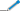 “Art. 3º Os custos, despesas e encargos relativos a bens, serviços e direitos, constantes dos documentos de importação ou de aquisição, nas operações efetuadas com pessoa vinculada, serão dedutíveis na determinação do lucro real e da base de cálculo da CSLL somente até o valor que não exceda o preço parâmetro, determinado por um dos métodos previstos nos arts. 8º a 16.” (NR)“Art. 4º ........................................................................................................................................................................§ 3º O cálculo do preço parâmetro deverá ser efetuado no ano-calendário em que o bem, serviço ou direito for importado, excetuada a hipótese de adoção do método de que trata o art. 12, conforme disposto no § 2º-A do referido artigo. ” (NR)“Art. 5º Depois de apurados por um dos métodos de importação, os preços a serem utilizados como parâmetro, nos casos de importação de pessoas jurídicas vinculadas, serão comparados com os preços praticados na aquisição.§ 1º Se o preço praticado na aquisição for superior àquele utilizado como parâmetro, o valor resultante do excesso de custo, despesa ou encargos será considerado indedutível na determinação do lucro real e da base de cálculo da CSLL e deverá ser adicionado às bases de cálculo no ano-calendário em que o bem, serviço ou direito tiver sido realizado, por alienação ou baixa a qualquer título.§ 2º O valor total do excesso apurado com base nos métodos de que tratam os arts. 8º, 15 ou 16 deverá ser excluído do patrimônio líquido no período de apuração em que o bem, serviço ou direito tiver sido importado, para fins de determinação da base de cálculo dos juros sobre o capital próprio, de que trata o art. 9º da Lei nº 9.249, de 26 de dezembro de 1995.§ 3º Na hipótese de opção pelo método de que trata o art. 12, o valor do excesso apurado no período de apuração em que o bem, serviço ou direito importado tiver sido baixado dos estoques para resultado deverá ser excluído do patrimônio líquido, para fins de determinação da base de cálculo dos juros sobre o capital próprio, de que trata o art. 9º da Lei nº 9.249, de 1995..............................................................................” (NR)“Art. 5º-A Alternativamente ao disposto no § 1º do art. 5º, o contribuinte poderá optar por contabilizar, no período de apuração de aquisição, o valor resultante do excesso de custos, despesas ou encargos, mediante lançamento a débito de conta de resultados acumulados do patrimônio líquido e a crédito de:I - conta do ativo onde foi contabilizada a aquisição dos bens, direitos ou serviços e que permanecerem ali registrados ao final do período de apuração; ouII - conta própria de custo ou de despesa do período de apuração, que registre o valor dos bens, direitos ou serviços, no caso de já terem sido baixados da conta de ativo que tenha registrado a sua aquisição.§ 1º No caso de bens classificáveis no ativo não circulante e que tenham gerado quotas de depreciação, amortização ou exaustão, no ano calendário da importação, o valor do excesso de preço de aquisição na importação deverá ser contabilizado conforme o disposto no inciso II do § 1º.§ 2º No caso de valores ainda não baixados, o excesso de preço de aquisição na importação será creditado diretamente na conta de ativo, em contrapartida à conta de resultados acumulados a que se refere o caput.§ 3º Se o preço praticado na aquisição pela pessoa jurídica vinculada, domiciliada no Brasil, for inferior àquele utilizado como parâmetro, nenhum ajuste com efeito tributário poderá ser efetuado.§ 4º O disposto neste artigo não se aplica na hipótese de opção pelo método de que trata o art. 12.”“Art. 6º Preliminarmente à comparação de que tratam os arts. 5º e 5º-A, será determinado o preço praticado médio ponderado por bem, serviço ou direito importado e o preço parâmetro médio ponderado por bem, serviço ou direito importado.§ 1º O preço praticado médio ponderado será calculado por meio da multiplicação dos preços praticados nas importações por suas respectivas quantidades, e os resultados serão somados e divididos pela respectiva quantidade total.§ 2º O preço parâmetro médio ponderado será calculado por meio da multiplicação dos preços parâmetros apurados por suas respectivas quantidades, e os resultados serão somados e divididos pela respectiva quantidade total.§ 3º Para fins de apuração do preço praticado médio ponderado e do preço parâmetro médio ponderado de que tratam os §§ 1º e 2º, respectivamente, serão consideradas as quantidades e valores correspondentes a todas as operações realizadas durante o período de apuração sob exame.” (NR)“Art. 8º ...................................................................................................................................................................III - em operações de compra e venda praticadas entre terceiros não vinculados entre si, residentes ou não residentes.” (NR)“Art. 12. .................................................................................................................................................................§ 1º Os preços de venda, a serem considerados no cálculo de que trata o inciso I do caput, serão os preços das operações de venda a varejo e no atacado, no mercado interno, realizadas pela própria pessoa jurídica importadora com compradores não vinculados.§ 1º-A Na hipótese de um mesmo bem, serviço ou direito importado ser destinado à venda no mercado interno e externo, o preço parâmetro médio ponderado calculado com base no § 1º será aplicado para a totalidade dos itens vendidos no ano-calendário, independentemente do seu mercado de destino.§ 2º Para fins de cálculo da média aritmética ponderada dos preços de venda, serão consideradas as operações de venda realizadas durante todo o período de apuração da base de cálculo do imposto sobre a renda e da CSLL a que se referirem os custos, despesas ou encargos.§ 2º-A O preço parâmetro calculado através do método de que trata o caput deverá ser apurado no ano-calendário em que o bem, serviço ou direito importado tiver sido baixado dos estoques para resultado.§ 3º Não integram o custo médio ponderado do bem, direito ou serviço importado para efeito do cálculo de que trata o inciso II do caput:.......................................................................................§ 3º-A Os valores a que se refere o § 3º deverão ser computados no custo do bem importado caso estejam incluídos nas condições de compra e venda (International Commercial Terms - Incoterm) utilizadas na operação de importação.§ 3º-B O custo médio ponderado do bem, direito ou serviço importado a que se refere o inciso II do caput corresponde ao preço praticado do bem, direito ou serviço importado calculado com base nos critérios previstos nos §§ 15 a 17 deste artigo.........................................................................................§ 15. Na hipótese de adoção do método de que trata o caput, o contribuinte deverá calcular o preço praticado médio ponderado computando as aquisições realizadas no período de apuração, os saldos de estoques existentes no início do período e expurgando os valores e as quantidades remanescentes em seu encerramento.§ 16. Não integram o preço praticado:I - o valor do frete e do seguro, cujo ônus tenha sido do importador, desde que tenham sido contratados com pessoas:a) não vinculadas; eb) que não sejam residentes ou domiciliadas em países ou dependências de tributação favorecida, ou que não estejam amparados por regimes fiscais privilegiados;II - os tributos incidentes na importação; eIII - os gastos com desembaraço aduaneiro.§ 17. Os valores a que se referem o § 16 deverão ser computados no custo do bem importado caso estejam incluídos nas condições específicas de negócios (International Commercial Terms - Incoterm) utilizadas na operação de importação.” (NR)“Art. 13. .....................................................................................................................................................................Parágrafo único. Os preços parâmetros serão multiplicados pelas quantidades do bem importado consumidas nas respectivas destinações e levadas ao resultado do exercício, e os resultados serão somados e divididos pela quantidade total, de modo a determinar o preço parâmetro médio ponderado do bem, serviço ou direito importado.” (NR)“Art. 15. ...........................................................................§ 1º A média aritmética ponderada do custo médio ponderado de produção de que trata o caput será calculada considerando-se os custos incorridos durante todo o período de apuração da base de cálculo do imposto sobre a renda a que se referirem os custos, despesas ou encargos.§ 2º Na apuração de preço parâmetro pelo método de que trata o caput, serão considerados exclusivamente os custos a que se refere o § 5º, incorridos na produção do bem, serviço ou direito, excluídos quaisquer outros, ainda que se refiram a margem de lucro de distribuidor atacadista..........................................................................” (NR)“Art. 16. .......................................................................................................................................................§ 2º-A O preço parâmetro será determinado a partir da cotação média da data da transação.§ 3º Para fins de aplicação do PCI, consideram-se commodities os produtos listados no Anexo I e que estejam sujeitos:I - a preços públicos em bolsas de mercadorias e futuros listadas no Anexo II; ouII - a preços públicos nas instituições de pesquisas setoriais internacionalmente reconhecidas listadas no Anexo III....................................................................................§ 5º Caso não seja possível identificar a data da transação, o preço parâmetro deverá ser calculado com base na cotação média da data do registro da declaração de importação de mercadoria....................................................................................§ 8º Além do valor do prêmio de que trata o § 6º, o valor da commodity poderá sofrer ajustes correspondentes às diferenças entre o valor do preço praticado na importação e as especificações do contrato padrão estabelecidas pela bolsa de mercadorias e futuros a que se refere o caput, ou pelas instituições de pesquisa setoriais internacionalmente reconhecidas definidas no art. 19, tendo em vista as condições específicas de negócios, condições de venda - International Commercial Terms (Incoterm), de conteúdo e de natureza física.§ 9º ...........................................................................................................................................................VII - custos de desembarque no porto, de transporte interno, de armazenagem e de desembaraço aduaneiro, incluídos os impostos e as taxas incidentes na importação.................................................................................”§ 18. O contribuinte deverá calcular um preço praticado e um preço parâmetro para cada operação de importação realizada, não se aplicando ao método de que trata o caput a apuração de médias prevista no art. 6º.” (NR)“Art. 34. ...................................................................................................................................................§ 2º-A O preço parâmetro será determinado a partir da cotação média da data da transação.§ 3º Para fins de aplicação do Pecex, consideram-se commodities os produtos listados no Anexo I e que estejam sujeitos:I - a preços públicos em bolsas de mercadorias e futuros listadas no Anexo II; ouII - a preços públicos nas instituições de pesquisas setoriais internacionalmente reconhecidas listadas no Anexo III........................................................................................§ 5º Caso não seja possível identificar a data da transação, o preço parâmetro deverá ser calculado com base na cotação média da data de embarque dos bens exportados........................................................................................§ 9º Além do valor do prêmio de que trata o § 7º, o valor da commodity poderá sofrer ajustes correspondentes às diferenças entre o preço praticado e as especificações do contrato padrão estabelecidas pela bolsa de mercadorias e futuros a que se refere o caput, ou em instituições de pesquisa setoriais, conforme os termos do art. 36, tendo em vista as condições específicas de negócios, condições de venda - Incoterm, de conteúdo e de natureza física.§ 10. ...................................................................................................................................................................VII - custos de desembarque no porto, de transporte interno, de armazenagem e de desembaraço aduaneiro, incluídos os impostos e as taxas incidentes na importação.......................................................................................§ 19. O contribuinte deverá calcular um preço praticado e um preço parâmetro para cada operação de exportação realizada, não se aplicando ao método de que trata o caput a apuração de médias prevista no art. 23.” (NR)“Art. 40. .............................................................................................................................................................§ 4º A opção de que trata o caput será efetuada na ECF relativa ao ano-calendário das operações sujeitas ao controle de preços de transferência.§ 5º No caso de operação com commodities, deverá ser utilizado o método do Preço sob Cotação na Importação (PCI) ou o método do Preço sob Cotação na Exportação (Pecex), definidos nos arts. 16 e 34, respectivamente.” (NR)“Art. 51. Até 31 de dezembro de 2018, será considerada satisfatória a comprovação, nas operações com pessoas jurídicas vinculadas, quando o preço parâmetro médio ponderado divirja em até 5% (cinco por cento), para mais ou para menos, do preço praticado médio ponderado...........................................................................” (NR)“Art. 51-A. A partir de 1º de janeiro de 2019, será considerada satisfatória a comprovação, nas operações com pessoas jurídicas vinculadas, quando o preço praticado médio ponderado divirja em até 5% (cinco por cento), para mais ou para menos, do preço parâmetro médio ponderado.§ 1º Na hipótese descrita no caput, nenhum ajuste será exigido da pessoa jurídica na apuração do imposto sobre a renda e na base de cálculo da CSLL.§ 2º A margem de que trata o caput será de 3% (três por cento) na hipótese de importação ou exportação de commodities sujeitas à cotação em bolsas de mercadorias e futuros internacionalmente reconhecidas, quando deverá ser utilizado o método do Preço sob Cotação na Importação (PCI) ou o método do Preço sob Cotação na Exportação (Pecex), definido nos arts. 16 e 34, respectivamente” (NR)“Art. 53. A pessoa jurídica submetida a procedimentos de fiscalização deverá fornecer aos Auditores-Fiscais da Receita Federal do Brasil encarregados da verificação:I - a documentação por ela utilizada como suporte para determinação do preço praticado e as respectivas memórias de cálculo para apuração do preço parâmetro conforme o método utilizado e informado na ECF; eII - a documentação para as dispensas de comprovação de que tratam os arts. 48 e 49..................................................................................” (NR)Art. 2º A Seção I do Capítulo II da Instrução Normativa RFB nº 1.312, de 2012, posicionada imediatamente após o art. 3º, passa a vigorar com o seguinte enunciado:“Das Disposições Comuns às Operações de Importação” (NR).Art. 3º A Seção I do Capítulo III da Instrução Normativa RFB nº 1.312, de 2012, posicionada imediatamente após o art. 21, passa a vigorar com o seguinte enunciado:“Das Disposições Comuns às Operações de Exportação” (NR).Art. 4º O Anexo II da Instrução Normativa RFB nº 1.312, de 2012, passa a vigorar acrescido do item XXIII, com a seguinte redação:“XXIII. Beijing Iron Ore Trading Center Corporation (COREX).” (NR)Art. 5º Ficam revogados os seguintes dispositivos da Instrução Normativa RFB nº 1.312, de 28 de dezembro de 2012:I - os incisos I e II do § 1º e os §§ 4º e 5º do art. 5º;II - o parágrafo único do art. 6º; eIII - os §§ 5º e 13 do art. 12.Art. 6º Esta Instrução Normativa entra em vigor na data de sua publicação no Diário Oficial da União.MARCOS CINTRA CAVALCANTI DE ALBURQUERQUE31/01/2019 - Notícia Siscomex Exportação n° 010/2019Informamos que foi publicada a 10ª edição do Manual do Sistema Drawback Isenção, atualizado para incluir o regime tributário 4 e fundamento legal 23 , referente à redução das alíquotas do PIS/COFINS na importação de adubos ou fertilizantes classificados no capítulo 31, nos termos da Lei nº 10.925/04, como insumos elegíveis nos pedidos de Ato Concessório de Drawback Isenção.18/02/2019 - Notícia Siscomex Exportação nº 013/2019Informamos que já se encontra disponível nova versão dos manuais aduaneiros sobre o tema "Embarque Antecipado" de exportação. Além das novas orientações, ressaltamos também que foram implementadas melhorias nesse procedimento, em especial na consulta das cargas cujo embarque antecipado tenha sido autorizado.Essa versão traz, por exemplo, dentre outras, informações detalhadas sobre como o interveniente deve proceder a fim de verificar exatamente qual o tipo de mercadoria e em que quantidade, na unidade de medida estatística, foi autorizado o embarque antecipado.18/02/2019 - Notícia Siscomex Exportação nº 015/2019A partir do dia 19/02/2019 será possível a emissão de Certificado Fitossanitário pelo VIGIAGRO/MAPA através do Portal Único para qualquer NCM utilizando o enquadramento 80380 (Exportação com Certificado Fitossanitário) no item da DU-E.Secretaria de Comércio Exterior.20/02/2019 - Notícia Siscomex Importação n° 007/2019Informamos que estão dispensadas da anuência do DECEX na importação os produtos classificados nas NCM 0402.10.10, 0402.10.90, 0402.21.10, 0402.21.20, 0402.29.10 e 0402.29.20.Salientamos que as anuências dos demais órgãos permanecem inalteradas.Departamento de Operações de Comércio ExteriorPORTARIA  SECEX Nº 2, DE 12 DE FEVEREIRO DE 2019 (DOU 13/02/2019)Estabelece critérios para alocação de cotas para importação, determinadas pela Portaria SECINT nº 154, de 6 de fevereiro de 2019.O SECRETÁRIO DE COMÉRCIO EXTERIOR DA SECRETARIA ESPECIAL DE COMÉRCIO EXTERIOR E ASSUNTOS INTERNACIONAIS DO MINISTÉRIO DA ECONOMIA, no uso das atribuições que lhe confere o art. 85, incisos I e XXIV, do Anexo I do Decreto nº 9.679, de 2 de janeiro de 2019, e tendo em consideração a Portaria SECINT nº 154, de 6 de fevereiro de 2019, publicada no D.O.U. de 8 de fevereiro de 2019, resolve:Art. 1º O inciso VI do art. 1º do Anexo III da Portaria SECEX nº 23, de 14 de julho de 2011, publicada no D.O.U. de 19 de julho de 2011, passa a vigorar com as seguintes alterações:"VI - Portaria SECINT nº 154, de 6 de fevereiro de 2019, publicada no D.O.U. de 8 de fevereiro de 2019:a) uma parcela de 57.000 toneladas, correspondente a 95% (noventa e cinco por cento) da cota global de cada semestre, será distribuída de acordo com a proporção, em quilogramas, das importações do produto realizadas pelas empresas interessadas, em relação à quantidade total importada pelo Brasil, desse produto, no período de janeiro de 2016 a dezembro de 2018, e contemplará as empresas que tenham importado, no período pesquisado, quantidade igual ou superior a 2% (dois por cento) do total;b) a quantidade remanescente de 3.000 toneladas, correspondente a 5% (cinco por cento) da cota global do semestre, amparará importações de empresas não contempladas na alínea "a", bem como as empresas contempladas que tenham esgotado a parcela a elas originalmente distribuída, podendo constituir, ainda, reserva técnica para atender a situações não previstas, observados os seguintes critérios:................................................................................c) para fins de controle do saldo da cota, somente serão considerados os pedidos de LI registrados dentro do semestre em curso; ed) eventuais saldos remanescentes da cota que não tiverem sido objeto de pedido de LI registrado no SISCOMEX, bem como os estornos decorrentes de cancelamentos e substituições, apurados no final do primeiro semestre, não serão somados ao segundo semestre." (NR)Art. 2º Esta Portaria entra em vigor na data de sua publicação no Diário Oficial da União.LUCAS FERRAZO PRESIDENTE DA REPÚBLICA, uso da atribuição que lhe confere o art. 84, caput, inciso XXV, da Constituição, e tendo em vista o disposto no art. 6o do Decreto-Lei no 9.403, de 25 de junho de 1946, resolve N O M EA R EDUARDO EUGENIO GOUVÊA VIEIRA, para exercer o cargo de Presidente do Conselho Nacional do Serviço Social da Indústria - SESI. Brasília, 8 de fevereiro de 2019; 198º da Independência e 131º da República. JAIR MESSIAS BOLSONARO Paulo Guedes O PRESIDENTE DA REPÚBLICA, no uso da atribuiçãoSOLUÇÃO DE CONSULTA VINCULADA À SOLUÇÃO DE CONSULTA COSIT Nº 76, DE 25 DE JUNHO DE 2018  (DOU 12/02/2019) Dispositivos Legais: Lei nº 10.865, de 2004, art.1º, § 1º. Assunto: Contribuição para o PIS/Pasep PIS/PASEP-IMPORTAÇÃO. AGENTES/REPRESENTANTES COMERCIAIS NO EXTERIOR. COMISSÕES. PAGAMENTO. NÃO INCIDÊNCIA. Os pagamentos de comissões realizados por exportadores brasileiros a agente/representante comercial residente ou domiciliado no exterior pela prestação de serviços de captação e intermediação de negócios lá efetuados não estão sujeitos à incidência da contribuição para o PIS/Pasep-Importação, por não haver na hipótese serviço prestado no Brasil ou cujo resultado aqui se verifique. REGINA COELI ALVES DE MELLO Chefe da Divisão de Tributação SOLUÇÃO DE CONSULTA VINCULADA À SOLUÇÃO DE CONSULTA COSIT Nº 76, DE 25 DE JUNHO DE 2018 Dispositivos Legais: Lei nº 10.865, de 2004, art.1º, § 1º. Assunto: Contribuição para o Financiamento da Seguridade Social - Cofins COFINS-IMPORTAÇÃO. AGENTES/REPRESENTANTES COMERCIAIS NO EXTERIOR. COMISSÕES. PAGAMENTO. NÃO INCIDÊNCIA. Os pagamentos de comissões realizados por exportadores brasileiros a agente/representante comercial residente ou domiciliado no exterior pela prestação de serviços de captação e intermediação de negócios lá efetuados não estão sujeitos à incidência da Cofins-Importação, por não haver na hipótese serviço prestado no Brasil ou cujo resultado aqui se verifique.Nº 287 - Nomear o Auditor-Fiscal da Receita Federal do Brasil SANDRO DE VARGAS SERPA, matrícula SiapeCad nº 164974, para exercer o cargo em comissão de Chefe da Assessoria de Acompanhamento Legislativo da Secretaria Especial da Receita Federal do Brasil, Código DA S - 1 0 1 . 3PORTARIA Nº 163, DE 13 DE FEVEREIRO DE 2019 O SECRETÁRIO ESPECIAL DE COMÉRCIO EXTERIOR E ASSUNTOS INTERNACIONAIS DO MINISTÉRIO DA ECONOMIA, no uso de suas atribuições, e considerando a delegação de competência contida na Portaria GM/MECON nº 10, alterada pela Portaria GM/MECON nº 18, de 28 de janeiro de 2019, publicada no Diário Oficial da União de 29 de janeiro de 2019, bem como o disposto no processo SEI n° 10199.100243/2019-49, resolve: Art. 1º Designar JOÃO AUGUSTO BAPTISTA NETO, matrícula Siape nº 1377325, para exercer a Função Comissionada do Poder Executivo de Coordenador-Geral de Gestão Tarifária do Departamento de Estratégia Comercial da Secretaria-Executiva da Câmara de Comércio Exterior da Secretaria Especial de Comércio Exterior e Assuntos Internacionais do Ministério da Economia, FCPE 101.4.Nº 1.164 - N O M EA R MARCELO DE SOUSA SILVA, para exercer o cargo de Secretário Especial Adjunto da Secretaria Especial da Receita Federal do Brasil do Ministério da Economia, código DAS 101.6.ALFÂNDEGA DA RECEITA FEDERAL DE BELO HORIZONTEEQUIPE DE GESTÃO DE OPERADORES ECONÔMICOS AUTORIZADOSATO DECLARATÓRIO EXECUTIVO Nº 4, DE 19 DE FEVEREIRO DE 2019 (DOU 20/02/2019) Certifica como Operador Econômico Autorizado a empresa que especifica. O CHEFE DA EQUIPE DE GESTÃO DOS OPERADORES ECONÔMICOS AUTORIZADOS - EqOEA DA ALFÂNDEGA DA RECEITA FEDERAL DO BRASIL EM BELO HORIZONTE, instituído por meio da Portaria RFB nº 430, de 09 de outubro de 2017, no uso da atribuição que lhe confere o art. 18 da Instrução Normativa RFB nº 1598, de 9 de dezembro de 2015, e tendo em vista o que consta no Requerimento nº 335, resolve: Art. 1º. Certificar como Operador Econômico Autorizado, em caráter precário, com prazo de validade indeterminado, na modalidade OEA-SEGURANÇA, como IMPORTADOR/EXPORTADOR, a empresa JABIL DO BRASIL INDÚSTRIA ELETROELETRÔNICA LTDA, inscrita no CNPJ sob o nº 04.854.120/0001-07. Art. 2º. Esta certificação é extensiva a todos os estabelecimentos da empresa supracitada. Art. 3º. Este Ato declaratório Executivo entra em vigor na data de sua publicação no Diário Oficial da União. BERNARDO COSTA PRATES SANTOS Nº 1.241 - EXONERAR LUIZ ANTONIO LOURENÇO MARQUES do cargo de Diretor de Avaliação da Conformidade do Instituto Nacional de Metrologia, Qualidade e Tecnologia - Inmetro, código DAS 101.5. Nº 1.242 - EXONERAR HUMBERTO SIQUEIRA BRANDI do cargoEQUIPE DE GESTÃO DE OPERADORES ECONÔMICOS AUTORIZADOSATO DECLARATÓRIO EXECUTIVO Nº 32, DE 19 DE FEVEREIRO DE 2019 (DOU 21/02/2019) Certifica como Operador Econômico Autorizado a pessoa jurídica que especifica. O CHEFE DA EQUIPE DE GESTÃO DE OPERADORES ECONÔMICOS AUTORIZADOS DA ALFÂNDEGA DA RECEITA FEDERAL DO BRASIL NO AEROPORTO INTERNACIONAL DE VIRACOPOS - EqOEA/ALF/VCP - CAMPINAS/SP, instituída por meio da Portaria MF nº 430, de 9 de outubro de 2017, que aprovou o Regimento Interno da RFB, no uso da atribuição que lhe confere o art. 18 da Instrução Normativa RFB nº 1.598, de 9 de dezembro de 2015, e tendo em vista o que consta do Dossiê nº10030.000643/1117-15 e do Requerimento nº 88 do Portal Único Siscomex,, resolve: Art. 1º Certificar como Operador Econômico Autorizado, em caráter precário, com prazo de validade indeterminado,na modalidade OEA-CONFORMIDADE NÍVEL 2, como EXPORTADOR/IMPORTADOR, a empresa THYSSENKRUPP METALURGICA CAMPO LIMPO LTDA, inscrita no CNPJ sob o nº 50.942.135/0001-44.. Art. 2º Esta certificação é extensiva a todos os estabelecimentos da pessoa jurídica supracitada. Art. 3º Este Ato declaratório Executivo entra em vigor na data de sua publicação no Diário Oficial da União. GUSTAVO VIVAS DAVIDATO DECLARATÓRIO EXECUTIVO Nº 33, DE 19 DE FEVEREIRO DE 2019(DOU 21/02/2019)Certifica como Operador Econômico Autorizado a pessoa jurídica que especifica. O CHEFE DA EQUIPE DE GESTÃO DE OPERADORES ECONÔMICOS AUTORIZADOS DA ALFÂNDEGA DA RECEITA FEDERAL DO BRASIL NO AEROPORTO INTERNACIONAL DE VIRACOPOS - EqOEA/ALF/VCP - CAMPINAS/SP, instituída por meio da Portaria MF nº 430, de 9 de outubro de 2017, que aprovou o Regimento Interno da RFB, no uso da atribuição que lhe confere o art. 18 da Instrução Normativa RFB nº 1.598, de 9 de dezembro de 2015, e tendo em vista o que consta do Dossiê nº10030.000643/1117-15 e do Requerimento nº 87 do Portal Único Siscomex,, resolve: Art. 1º Certificar como Operador Econômico Autorizado, em caráter precário, com prazo de validade indeterminado, na modalidade OEA-SEGURANÇA, como EXPORTADOR/IMPORTADOR, a empresa THYSSENKRUPP METALURGICA CAMPO LIMPO LTDA, inscrita no CNPJ sob o nº 50.942.135/0001-44.. Art. 2º Esta certificação é extensiva a todos os estabelecimentos da pessoa jurídica supracitada. Art. 3º Este Ato declaratório Executivo entra em vigor na data de sua publicação no Diário Oficial da União. GUSTAVO VIVAS DAVID ATO DECLARATÓRIO EXECUTIVO Nº 34, DE 19 DE FEVEREIRO DE 2019(DOU 21/02/2019)Certifica como Operador Econômico Autorizado a pessoa jurídica que especifica. O CHEFE DA EQUIPE DE GESTÃO DE OPERADORES ECONÔMICOS AUTORIZADOS DA ALFÂNDEGA DA RECEITA FEDERAL DO BRASIL NO AEROPORTO INTERNACIONAL DE VIRACOPOS - EqOEA/ALF/VCP - CAMPINAS/SP, instituída por meio da Portaria MF nº 430, de 9 de outubro de 2017, que aprovou o Regimento Interno da RFB, no uso da atribuição que lhe confere o art. 18 da Instrução Normativa RFB nº 1.598, de 9 de dezembro de 2015, e tendo em vista o que consta do Dossiê nº10120.006596/0717-37 e do Requerimento nº 527 do Portal Único Siscomex,, resolve: Art. 1º Certificar como Operador Econômico Autorizado, em caráter precário, com prazo de validade indeterminado,na modalidade OEA-CONFORMIDADE NÍVEL 2, como EXPORTADOR/IMPORTADOR, a empresa DATALOGIC DO BRASIL LTDA, inscrita no CNPJ sob o nº 07.312.099/0001-06. Art. 2º Esta certificação é extensiva a todos os estabelecimentos da pessoa jurídica supracitada. Art. 3º Este Ato declaratório Executivo entra em vigor na data de sua publicação no Diário Oficial da União. GUSTAVO VIVAS DAVID ATO DECLARATÓRIO EXECUTIVO Nº 35, DE 19 DE FEVEREIRO DE 2019(DOU 21/02/2019)Certifica como Operador Econômico Autorizado a pessoa jurídica que especifica. O CHEFE DA EQUIPE DE GESTÃO DE OPERADORES ECONÔMICOS AUTORIZADOS DA ALFÂNDEGA DA RECEITA FEDERAL DO BRASIL NO AEROPORTO INTERNACIONAL DE VIRACOPOS - EqOEA/ALF/VCP - CAMPINAS/SP, instituída por meio da Portaria MF nº 430, de 9 de outubro de 2017, que aprovou o Regimento Interno da RFB, no uso da atribuição que lhe confere o art. 18 da Instrução Normativa RFB nº 1.598, de 9 de dezembro de 2015, e tendo em vista o que consta do Dossiê nº10010.034253/0617-47 e do Requerimento nº 515 do Portal Único Siscomex, resolve: Art. 1º Certificar como Operador Econômico Autorizado, em caráter precário, com prazo de validade indeterminado,na modalidade OEA-CONFORMIDADE NÍVEL 2, como EXPORTADOR/IMPORTADOR, a empresa CONTINENTAL AUTOMOTIVE DO BRASIL LTDA, inscrita no CNPJ sob o nº 11.111.752/0001-46. Art. 2º Esta certificação é extensiva a todos os estabelecimentos da pessoa jurídica supracitada. Art. 3º Este Ato declaratório Executivo entra em vigor na data de sua publicação no Diário Oficial da União. GUSTAVO VIVAS DAVID ATO DECLARATÓRIO EXECUTIVO Nº 36, DE 19 DE FEVEREIRO DE 2019(DOU 21/02/2019)Certifica como Operador Econômico Autorizado a pessoa jurídica que especifica. O CHEFE DA EQUIPE DE GESTÃO DE OPERADORES ECONÔMICOS AUTORIZADOS DA ALFÂNDEGA DA RECEITA FEDERAL DO BRASIL NO AEROPORTO INTERNACIONAL DE VIRACOPOS - EqOEA/ALF/VCP - CAMPINAS/SP, instituída por meio da Portaria MF nº 430, de 9 de outubro de 2017, que aprovou o Regimento Interno da RFB, no uso da atribuição que lhe confere o art. 18 da Instrução Normativa RFB nº 1.598, de 9 de dezembro de 2015, e tendo em vista o que consta do Dossiê nº10030.001160/1017-75 e do Requerimento nº 50 do Portal Único Siscomex, resolve:Art. 1º Certificar como Operador Econômico Autorizado, em caráter precário, com prazo de validade indeterminado, na modalidade OEA-SEGURANÇA, como EXPORTADOR/IMPORTADOR, a empresa SMART MODULAR TECHNOLOGIES INDUSTRIA DE COMPONENTES ELETRONICOS LTDA, inscrita no CNPJ sob o nº 06.103.827/0001-07. Art. 2º Esta certificação é extensiva a todos os estabelecimentos da pessoa jurídica supracitada. Art. 3º Este Ato declaratório Executivo entra em vigor na data de sua publicação no Diário Oficial da União. GUSTAVO VIVAS DAVID ATO DECLARATÓRIO EXECUTIVO Nº 37, DE 19 DE FEVEREIRO DE 2019(DOU 21/02/2019)Certifica como Operador Econômico Autorizado a pessoa jurídica que especifica. O CHEFE DA EQUIPE DE GESTÃO DE OPERADORES ECONÔMICOS AUTORIZADOS DA ALFÂNDEGA DA RECEITA FEDERAL DO BRASIL NO AEROPORTO INTERNACIONAL DE VIRACOPOS - EqOEA/ALF/VCP - CAMPINAS/SP, instituída por meio da Portaria MF nº 430, de 9 de outubro de 2017, que aprovou o Regimento Interno da RFB, no uso da atribuição que lhe confere o art. 18 da Instrução Normativa RFB nº 1.598, de 9 de dezembro de 2015, e tendo em vista o que consta do Dossiê nº10030.001160/1017-75 e do Requerimento nº 51 do Portal Único Siscomex, resolve: Art. 1º Certificar como Operador Econômico Autorizado, em caráter precário, com prazo de validade indeterminado, na modalidade OEA-CONFORMIDADE NÍVEL 2, como EXPORTADOR/IMPORTADOR, a empresa SMART MODULAR TECHNOLOGIES INDUSTRIA DE COMPONENTES ELETRONICOS LTDA, inscrita no CNPJ sob o nº 06.103.827/0001-07. Art. 2º Esta certificação é extensiva a todos os estabelecimentos da pessoa jurídica supracitada. Art. 3º Este Ato declaratório Executivo entra em vigor na data de sua publicação no Diário Oficial da União. GUSTAVO VIVAS DAVID ATO DECLARATÓRIO EXECUTIVO Nº 38, DE 19 DE FEVEREIRO DE 2019(DOU 21/02/2019)Certifica como Operador Econômico Autorizado a pessoa jurídica que especifica. O CHEFE DA EQUIPE DE GESTÃO DE OPERADORES ECONÔMICOS AUTORIZADOS DA ALFÂNDEGA DA RECEITA FEDERAL DO BRASIL NO AEROPORTO INTERNACIONAL DE VIRACOPOS - EqOEA/ALF/VCP - CAMPINAS/SP, instituída por meio da Portaria MF nº 430, de 9 de outubro de 2017, que aprovou o Regimento Interno da RFB, no uso da atribuição que lhe confere o art. 18 da Instrução Normativa RFB nº 1.598, de 9 de dezembro de 2015, e tendo em vista o que consta do Dossiê nº10120.000624/0317-51 e do Requerimento nº 491 do Portal Único Siscomex, resolve: Art. 1º Certificar como Operador Econômico Autorizado, em caráter precário, com prazo de validade indeterminado, na modalidade OEA-CONFORMIDADE NÍVEL 2, como EXPORTADOR/IMPORTADOR, a empresa SMART MODULAR TECHNOLOGIES DO BRASIL - INDUSTRIA E COMERCIO DE COMPONENTES LTDA, inscrita no CNPJ sob o nº 11.576.445/0001-30. Art. 2º Esta certificação é extensiva a todos os estabelecimentos da pessoa jurídica supracitada. Art. 3º Este Ato declaratório Executivo entra em vigor na data de sua publicação no Diário Oficial da União. GUSTAVO VIVAS DAVID ATO DECLARATÓRIO EXECUTIVO Nº 39, DE 19 DE FEVEREIRO DE 2019(DOU 21/02/2019)Certifica como Operador Econômico Autorizado a pessoa jurídica que especifica. O CHEFE DA EQUIPE DE GESTÃO DE OPERADORES ECONÔMICOS AUTORIZADOS DA ALFÂNDEGA DA RECEITA FEDERAL DO BRASIL NO AEROPORTO INTERNACIONAL DE VIRACOPOS - EqOEA/ALF/VCP - CAMPINAS/SP, instituída por meio da Portaria MF nº 430, de 9 de outubro de 2017, que aprovou o Regimento Interno da RFB, no uso da atribuição que lhe confere o art. 18 da Instrução Normativa RFB nº 1.598, de 9 de dezembro de 2015, e tendo em vista o que consta do Dossiê nº10120.000624/0317-51 e do Requerimento nº 490 do Portal Único Siscomex, resolve: Art. 1º Certificar como Operador Econômico Autorizado, em caráter precário, com prazo de validade indeterminado, na modalidade OEA-SEGURANÇA, como EXPORTADOR/IMPORTADOR, a empresa SMART MODULAR TECHNOLOGIES DO BRASIL - INDUSTRIA E COMERCIO DE COMPONENTES LTDA, inscrita no CNPJ sob o nº 11.576.445/0001-30. Art. 2º Esta certificação é extensiva a todos os estabelecimentos da pessoa jurídica supracitada. Art. 3º Este Ato declaratório Executivo entra em vigor na data de sua publicação no Diário Oficial da União. GUSTAVO VIVAS DAVID SUPERINTENDÊNCIA REGIONAL DA 9ª REGIÃO FISCALDELEGACIA DA RECEITA FEDERAL DO BRASIL EM FLORIANÓPOLISATO DECLARATÓRIO EXECUTIVO Nº 23, DE 20 DE FEVEREIRO DE 2019(DOU 21/02/2019)Autoriza o fornecimento de selos de controle de bebidas para importação. O DELEGADO DA RECEITA FEDERAL DO BRASIL EM FLORIANÓPOLIS/SC, no uso das atribuições que lhe são conferidas pelo artigo 270 combinado com os incisos II e III do artigo 340, todos esses da Portaria MF nº 430, de 9 de outubro de 2017, publicada no DOU de 11 de outubro de 2017, e considerando o disposto no artigo 51 da Instrução Normativa RFB nº 1.432, de 26 de dezembro de 2013, publicada no DOU de 27 de dezembro de 2013, e no artigo 336 do Decreto nº 7.212, de 15 de junho de 2010, publicado no DOU de 16 de junho de 2010, e, ainda, considerando o pedido formulado nos autos do processo 11516.724870/2017- 31 pela empresa COLUMBIA TRADING SA, CNPJ nº 46.548.574/0005-23, portadora do Registro Especial de Importador de Bebidas Alcoólicas de nº 09201/054, estabelecida na Rod. Antônio Heil nº 1001 SL 303, bairro Itaipava, Itajaí (SC), CEP 88316-001, declara: Art. 1º - Autorizado o fornecimento de 12.516 (doze mil, quinhentos e dezesseis) selos de controle tipo e cor UÍSQUE AMARELO, Código 9829-14, para produto estrangeiro a ser selado no exterior, relativos a Proforma Invoice 7192701 e PO 371, nas especificações e quantidades abaixo indicadas: . Unidades Caixas Marca comercial Características do produto . 9.240 770 Jack Daniel´s Uísque americano, 40% GL, idade até 8 anos, em caixas de 12 garrafas de 1000 ml. . 3.060 510 Gentleman Jack G6 Uísque americano, 40% GL, idade até 8 anos, em caixas de 6 garrafas de 1000 ml. . 216 36 JD Sinatra Select Tennessee Whiskey Uísque americano, 45% GL, idade até 8 anos, em caixas de 6 garrafas de 1000 ml. Art. 2º - Este Ato declaratório Executivo entra em vigor na data de sua publicação no DOU. SAULO FIGUEIREDO PEREIRA ATO DECLARATÓRIO EXECUTIVO Nº 24, DE 20 DE FEVEREIRO DE 2019(DOU 21/02/2019)Autoriza o fornecimento de selos de controle de bebidas para importação. O DELEGADO DA RECEITA FEDERAL DO BRASIL EM FLORIANÓPOLIS/SC, no uso das atribuições que lhe são conferidas pelo artigo 270 combinado com os incisos II e III do artigo 340, todos esses da Portaria MF nº 430, de 9 de outubro de 2017, publicada no DOU de 11 de outubro de 2017, e considerando o disposto no artigo 51 da Instrução Normativa RFB nº 1.432, de 26 de dezembro de 2013, publicada no DOU de 27 de dezembro de 2013, e no artigo 336 do Decreto nº 7.212, de 15 de junho de 2010, publicado no DOU de 16 de junho de 2010, e, ainda, considerando o pedido formulado nos autos do processo 11516.724870/2017-31 pela empresa COLUMBIA TRADING SA, CNPJ nº 46.548.574/0005-23, portadora do Registro Especial de Importador de Bebidas Alcoólicas de nº 09201/054, estabelecida na Rod. Antônio Heil nº 1001 SL 303, bairro Itaipava, Itajaí (SC), CEP 88316-001, declara: Art. 1º - Autorizado o fornecimento de 15.180 (quinze mil, cento e oitenta) selos de controle tipo e cor UÍSQUE AMARELO, Código 9829-14, para produto estrangeiro a ser selado no exterior, relativos a Proforma Invoice 7192703 e PO 372, nas especificações e quantidades abaixo indicadas: . Unidades Caixas Marca comercial Características do produto . 15.180 1.265 Jack Daniel´s Uísque americano, 40% GL, idade até 8 anos, em caixas de 12 garrafas de 1000 ml. Art. 2º - Este Ato declaratório Executivo entra em vigor na data de sua publicação no DOU. SAULO FIGUEIREDO PEREIRA ATO DECLARATÓRIO EXECUTIVO Nº 25, DE 20 DE FEVEREIRO DE 2019(DOU 21/02/2019)Autoriza o fornecimento de selos de controle de bebidas para importação. O DELEGADO DA RECEITA FEDERAL DO BRASIL EM FLORIANÓPOLIS/SC, no uso das atribuições que lhe são conferidas pelo artigo 270 combinado com os incisos II e III do artigo 340, todos esses da Portaria MF nº 430, de 9 de outubro de 2017, publicada no DOU de 11 de outubro de 2017, e considerando o disposto no artigo 51 da Instrução Normativa RFB nº 1.432, de 26 de dezembro de 2013, publicada no DOU de 27 de dezembro de 2013, e no artigo 336 do Decreto nº 7.212, de 15 de junho de 2010, publicado no DOU de 16 de junho de 2010, e, ainda, considerando o pedido formulado nos autos do processo 11516.724870/2017-31 pela empresa COLUMBIA TRADING SA, CNPJ nº 46.548.574/0005-23, portadora do Registro Especial de Importador de Bebidas Alcoólicas de nº 09201/054, estabelecida na Rod. Antônio Heil nº 1001 SL 303, bairro Itaipava, Itajaí (SC), CEP 88316-001, declara: Art. 1º - Autorizado o fornecimento de 15.180 (quinze mil, cento e oitenta) selos de controle tipo e cor UÍSQUE AMARELO, Código 9829-14, para produto estrangeiro a ser selado no exterior, relativos a Proforma Invoice 7192699 e PO 373, nas especificações e quantidades abaixo indicadas: . Unidades Caixas Marca comercial Características do produto . 15.180 1.265 Jack Daniel´s Uísque americano, 40% GL, idade até 8 anos, em caixas de 12 garrafas de 1000 ml. Art. 2º - Este Ato declaratório Executivo entra em vigor na data de sua publicação no DOU. SAULO FIGUEIREDO PEREIRA ATO DECLARATÓRIO EXECUTIVO Nº 26, DE 20 DE FEVEREIRO DE 2019(DOU 21/02/2019)Autoriza o fornecimento de selos de controle de bebidas para importação. O DELEGADO DA RECEITA FEDERAL DO BRASIL EM FLORIANÓPOLIS/SC, no uso das atribuições que lhe são conferidas pelo artigo 270 combinado com os incisos II e III do artigo 340, todos esses da Portaria MF nº 430, de 9 de outubro de 2017, publicada no DOU de 11 de outubro de 2017, e considerando o disposto no artigo 51 da Instrução Normativa RFB nº 1.432, de 26 de dezembro de 2013, publicada no DOU de 27 de dezembro de 2013, e no artigo 336 do Decreto nº 7.212, de 15 de junho de 2010, publicado no DOU de 16 de junho de 2010, e, ainda, considerando o pedido formulado nos autos do processo 11516.724870/2017-31 pela empresa COLUMBIA TRADING SA, CNPJ nº 46.548.574/0005-23, portadora do Registro Especial de Importador de Bebidas Alcoólicas de nº 09201/054, estabelecida na Rod. Antônio Heil nº 1001 SL 303, bairro Itaipava, Itajaí (SC), CEP 88316-001, declara: Art. 1º - Autorizado o fornecimento de 15.180 (quinze mil, cento e oitenta) selos de controle tipo e cor UÍSQUE AMARELO, Código 9829-14, para produto estrangeiro a ser selado no exterior, relativos a Proforma Invoice 7192697 e PO 374, nas especificações e quantidades abaixo indicadas: . Unidades Caixas Marca comercial Características do produto . 15.180 1.265 Jack Daniel´s Uísque americano, 40% GL, idade até 8 anos, em caixas de 12 garrafas de 1000 ml. Art. 2º - Este Ato declaratório Executivo entra em vigor na data de sua publicação no DOU. SAULO FIGUEIREDO PEREIRA ATO DECLARATÓRIO EXECUTIVO Nº 27, DE 20 DE FEVEREIRO DE 2019(DOU 21/02/2019)Autoriza o fornecimento de selos de controle de bebidas para importação. O DELEGADO DA RECEITA FEDERAL DO BRASIL EM FLORIANÓPOLIS/SC, no uso das atribuições que lhe são conferidas pelo artigo 270 combinado com os incisos II e III do artigo 340, todos esses da Portaria MF nº 430, de 9 de outubro de 2017, publicada no DOU de 11 de outubro de 2017, e considerando o disposto no artigo 51 da Instrução Normativa RFB nº 1.432, de 26 de dezembro de 2013, publicada no DOU de 27 de dezembro de 2013, e no artigo 336 do Decreto nº 7.212, de 15 de junho de 2010, publicado no DOU de 16 de junho de 2010, e, ainda, considerando o pedido formulado nos autos do processo 11516.724870/2017-31 pela empresa COLUMBIA TRADING SA, CNPJ nº 46.548.574/0005-23, portadora do Registro Especial de Importador de Bebidas Alcoólicas de nº 09201/054, estabelecida na Rod. Antônio Heil nº 1001 SL 303, bairro Itaipava, Itajaí (SC), CEP 88316-001, declara: Art. 1º - Autorizado o fornecimento de 15.180 (quinze mil, cento e oitenta) selos de controle tipo e cor UÍSQUE AMARELO, Código 9829-14, para produto estrangeiro a ser selado no exterior, relativos a Proforma Invoice 7192696 e PO 375, nas especificações e quantidades abaixo indicadas: . Unidades Caixas Marca comercial Características do produto . 15.180 1.265 Jack Daniel´s Uísque americano, 40% GL, idade até 8 anos, em caixas de 12 garrafas de 1000 ml. Art. 2º - Este Ato declaratório Executivo entra em vigor na data de sua publicação no DOU. SAULO FIGUEIREDO PEREIRASUPERINTENDÊNCIA REGIONAL DA 8ª REGIÃO FISCALALFÂNDEGA DA RECEITA FEDERAL DO BRASIL NO AEROPORTO INTERNACIONAL DE VIRACOPOSEQUIPE DE GESTÃO DE OPERADORES ECONÔMICOS AUTORIZADOSATO DECLARATÓRIO EXECUTIVO Nº 40, DE 19 DE FEVEREIRO DE 2019 (DOU 22/2/2019)Certifica como Operador Econômico Autorizado a pessoa jurídica que especifica. O CHEFE DA EQUIPE DE GESTÃO DE OPERADORES ECONÔMICOS AUTORIZADOS DA ALFÂNDEGA DA RECEITA FEDERAL DO BRASIL NO AEROPORTO INTERNACIONAL DE VIRACOPOS - EqOEA/ALF/VCP - CAMPINAS/SP, instituída por meio da Portaria MF nº 430, de 9 de outubro de 2017, que aprovou o Regimento Interno da RFB, no uso da atribuição que lhe confere o art. 18 da Instrução Normativa RFB nº 1.598, de 9 de dezembro de 2015, e tendo em vista o que consta do Dossiê nº10030.000656/1117-94 e do Requerimento nº 121 do Portal Único Siscomex, resolve: Art. 1º Certificar como Operador Econômico Autorizado, em caráter precário, com prazo de validade indeterminado, na modalidade OEA-SEGURANÇA, como EXPORTADOR/IMPORTADOR, a empresa AVERY DENNISON DO BRASIL LTDA, inscrita no CNPJ sob o nº 43.999.630/0001-24. Art. 2º Esta certificação é extensiva a todos os estabelecimentos da pessoa jurídica supracitada. Art. 3º Este Ato declaratório Executivo entra em vigor na data de sua publicação no Diário Oficial da União. GUSTAVO VIVAS DAVID ATO DECLARATÓRIO EXECUTIVO Nº 41, DE 19 DE FEVEREIRO DE 2019(DOU 22/2/2019)Certifica como Operador Econômico Autorizado a pessoa jurídica que especifica. O CHEFE DA EQUIPE DE GESTÃO DE OPERADORES ECONÔMICOS AUTORIZADOS DA ALFÂNDEGA DA RECEITA FEDERAL DO BRASIL NO AEROPORTO INTERNACIONAL DE VIRACOPOS - EqOEA/ALF/VCP - CAMPINAS/SP, instituída por meio da Portaria MF nº 430, de 9 de outubro de 2017, que aprovou o Regimento Interno da RFB, no uso da atribuição que lhe confere o art. 18 da Instrução Normativa RFB nº 1.598, de 9 de dezembro de 2015, e tendo em vista o que consta do Dossiê nº10030.000656/1117-94 e do Requerimento nº 122 do Portal Único Siscomex, resolve: Art. 1º Certificar como Operador Econômico Autorizado, em caráter precário, com prazo de validade indeterminado, na modalidade OEA-CONFORMIDADE NÍVEL 2, como EXPORTADOR/IMPORTADOR, a empresa AVERY DENNISON DO BRASIL LTDA, inscrita no CNPJ sob o nº 43.999.630/0001-24. Art. 2º Esta certificação é extensiva a todos os estabelecimentos da pessoa jurídica supracitada. Art. 3º Este Ato declaratório Executivo entra em vigor na data de sua publicação no Diário Oficial da União. GUSTAVO VIVAS DAVID ATO DECLARATÓRIO EXECUTIVO Nº 42, DE 19 DE FEVEREIRO DE 2019(DOU 22/2/2019)Certifica como Operador Econômico Autorizado a pessoa jurídica que especifica. O CHEFE DA EQUIPE DE GESTÃO DE OPERADORES ECONÔMICOS AUTORIZADOS DA ALFÂNDEGA DA RECEITA FEDERAL DO BRASIL NO AEROPORTO INTERNACIONAL DE VIRACOPOS - EqOEA/ALF/VCP - CAMPINAS/SP, instituída por meio da Portaria MF nº 430, de 9 de outubro de 2017, que aprovou o Regimento Interno da RFB, no uso da atribuição que lhe confere o art. 18 da Instrução Normativa RFB nº 1.598, de 9 de dezembro de 2015, e tendo em vista o que consta do Dossiê nº10030.001158/1017-04 e do Requerimento nº 28 do Portal Único Siscomex, resolve: Art. 1º Certificar como Operador Econômico Autorizado, em caráter precário, com prazo de validade indeterminado, na modalidade OEA-CONFORMIDADE NÍVEL 2, como EXPORTADOR/IMPORTADOR, a empresa DYNAPAC DO BRASIL INDUSTRIA E COMERCIO DE MAQUINAS LTDA , inscrita no CNPJ sob o nº 06.314.429/0001-30. Art. 2º Esta certificação é extensiva a todos os estabelecimentos da pessoa jurídica supracitada. Art. 3º Este Ato declaratório Executivo entra em vigor na data de sua publicação no Diário Oficial da União. GUSTAVO VIVAS DAVID ATO DECLARATÓRIO EXECUTIVO Nº 43, DE 19 DE FEVEREIRO DE 2019 (DOU 22/2/2019)Certifica como Operador Econômico Autorizado a pessoa jurídica que especifica. O CHEFE DA EQUIPE DE GESTÃO DE OPERADORES ECONÔMICOS AUTORIZADOS DA ALFÂNDEGA DA RECEITA FEDERAL DO BRASIL NO AEROPORTO INTERNACIONAL DE VIRACOPOS - EqOEA/ALF/VCP - CAMPINAS/SP, instituída por meio da Portaria MF nº 430, de 9 de outubro de 2017, que aprovou o Regimento Interno da RFB, no uso da atribuição que lhe confere o art. 18 da Instrução Normativa RFB nº 1.598, de 9 de dezembro de 2015, e tendo em vista o que consta do Dossiê nº10030.001158/1017-04 e do Requerimento nº 27 do Portal Único Siscomex, resolve: Art. 1º Certificar como Operador Econômico Autorizado, em caráter precário, com prazo de validade indeterminado, na modalidade OEA-SEGURANÇA, como EXPORTADOR/IMPORTADOR, a empresa DYNAPAC DO BRASIL INDUSTRIA E COMERCIO DE MAQUINAS LTDA , inscrita no CNPJ sob o nº 06.314.429/0001-30. Art. 2º Esta certificação é extensiva a todos os estabelecimentos da pessoa jurídica supracitada. Art. 3º Este Ato declaratório Executivo entra em vigor na data de sua publicação no Diário Oficial da União. GUSTAVO VIVAS DAVID COORDENAÇÃO DE TRIBUTOS SOBRE A RENDA PATRIMÔNIO E OPERAÇÕES FINANCEIRAS SOLUÇÃO DE CONSULTA Nº 99.003, DE 15 DE FEVEREIRO DE 2019 (DOU 22/2/2019)ASSUNTO: CONTRIBUIÇÃO PARA O PIS/PASEP EMENTA: SUSPENSÃO. FRETE CONTRATADO POR PESSOA JURÍDICA COMERCIAL EXPORTADORA . A suspensão de exigibilidade da Contribuição para o PIS/Pasep prevista no art. 40, § 6º-A c/c § 8º, da Lei nº 10.865, de 2004, não se aplica à pessoa jurídica que, apesar de estar caracterizada como comercial exportadora, não é pessoa jurídica preponderantemente exportadora habilitada nos termos da Instrução Normativa SRF nº 595, de 2005. Dispositivos Legais: CTN, art. 111, I; Lei nº 10.865, de 2004, art. 40; Decreto-lei nº 1.248, de 1972, arts. 1º e 2º; IN SRF nº 595, de 2005, arts. 1º e 2º. SOLUÇÃO DE CONSULTA VINCULADA À SOLUÇÃO DE CONSULTA COSIT Nº 257, DE 17 DE DEZEMBRO DE 2018, PUBLICADO NO DOU DE 28 DE DEZEMBRO DE 2018. ASSUNTO: CONTRIBUIÇÃO PARA O FINANCIAMENTO DA SEGURIDADE SOCIAL - CO F I N S EMENTA: SUSPENSÃO. FRETE CONTRATADO POR PESSOA JURÍDICA COMERCIAL EXPORTADORA . A suspensão de exigibilidade da Cofins prevista no art. 40, § 6º-A c/c § 8º, da Lei nº 10.865, de 2004, não se aplica à pessoa jurídica que, apesar de estar caracterizada como comercial exportadora, não é pessoa jurídica preponderantemente exportadora habilitada nos termos da Instrução Normativa SRF nº 595, de 2005. Dispositivos Legais: CTN, art. 111, I; Lei nº 10.865, de 2004, art. 40; Decreto-lei nº 1.248, de 1972, arts. 1º e 2º; IN SRF nº 595, de 2005, arts. 1º e 2º. SOLUÇÃO DE CONSULTA VINCULADA À SOLUÇÃO DE CONSULTA COSIT Nº 257, DE 17 DE DEZEMBRO DE 2018, PUBLICADO NO DOU DE 28 DE DEZEMBRO DE 2018. ASSUNTO: PROCESSO ADMINISTRATIVO FISCAL EMENTA: INEFICÁCIA DA CONSULTA. É ineficaz a consulta que não identifica o dispositivo da legislação tributária cuja aplicação enseja dúvidas, ou sem descrição suficientemente de seu objeto à elucidação da matéria. Dispositivos Legais: incisos II e XI do art. 18 da IN RFB nº 1.396, de 2013. OTHONIEL LUCAS DE SOUSA JÚNIOR Coordenador da CotriCÓDIGO NCMDESCRIÇÃOALÍQUOTA DO IIQUANTIDADEVIGÊNCIA0303.53.00-- Sardinhas(Sardina pilchardus, Sardinops spp., Sardinella spp.)(Sardinha(Sardina pilchardus)e sardinelas(Sardinops spp., Sardinella spp.)*), anchoveta (espadilha*)(Sprattus sprattus)0%60.000 toneladas08/02/2019 a 07/08/201960.000 toneladas09/08/2019 a 08/02/2020